Електрически проводници и кабелиСъдържаниеОпределение.Характеристики на кабелите.Елементи на електрическите кабел.Класификация на кабелите.Маркиране на кабели и проводници.Допълнителна информация за маркировката на кабелите.Пример за описание на кабела.Кабелна арматура.Избор на напречно сечение на проводниците.Загуби на ел. енергия в захранващи въздушни и кабелни линии.Препоръки при използване на електрически кабели.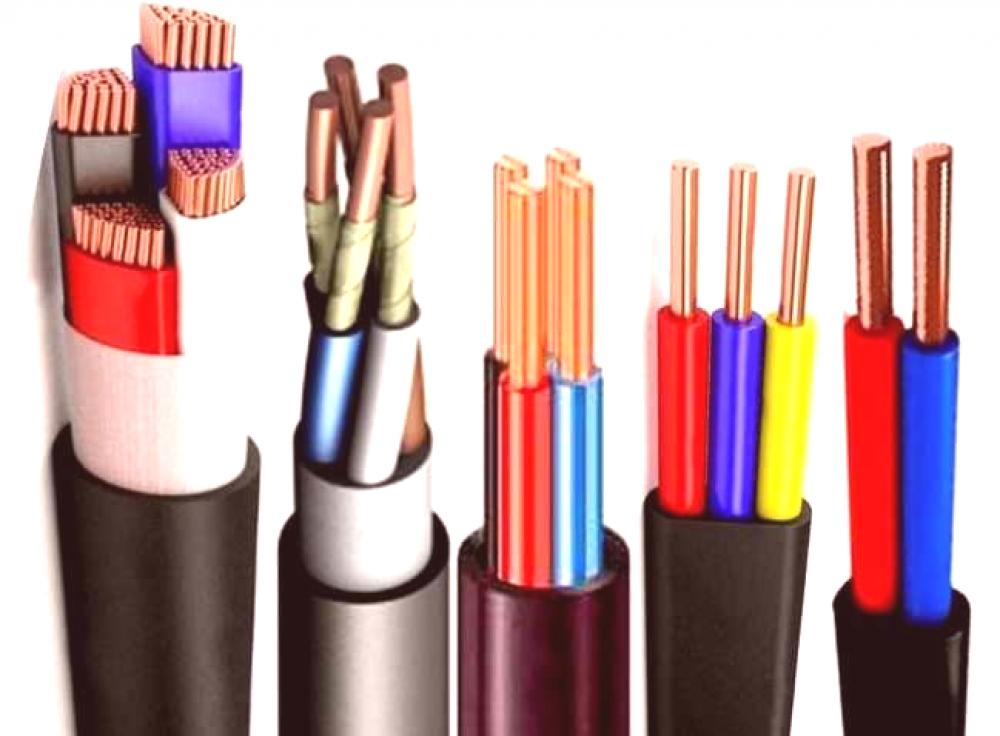 Определение.Кабелите са създадени за безопасно и надеждно предаване на разстояния на електрическата енергия с възможно най-ниски загуби и за предаване на сигнали.Представляват набор от проводници, изолации, обвивки, брони и др. аксесоари.Характеристики на кабелите.След като тези параметри са известни, проектантът избира най-подходящия кабел с цел безопасност и функционалност на ел. мрежа, като се съобразява със следните характеристики:Номинално напрежение. Изолацията на кабела трябва да издържа работно напрежение на системата.Товароносимост на кабела IZ.Това е максималният интензитет на тока, който може да тече в непрекъснато работещ кабел, при определени условия на монтаж, без температурата на кабела да надвишава определена стойност. Товароносимостта зависи от няколко фактора, включително вида на изолацията, температурата на работа, топлинния обмен с околната среда, в която е монтиран кабела. Ако използвате материал, който е по-устойчив на топлина, допустимата температура се увеличава и следователно кабелът има по-висока товароносимост. Товароносимостта трябва да удовлетворява отношението IZ ≥ IB, т.е. тя трябва да има стойност, равна или по-голяма от работния ток IB на веригата. Трябва да имате предвид така наречения "ефект на близост", състоящ се във факта, че всеки кабел се нагрява както поради тока, който тече вътре, така и поради топлината, получена от контакта със съседните кабели. Например, ако няколко линии преминават в една и съща защитна тръба, проектантът трябва да вземе предвид по-ниската товароносимост, за да се избегне превишаването на работната температура на кабела;Изчислява се по следната формула: IZ = IZ0 · K. IZ0 е амплитудата за полагащ кабел във въздуха при температура 30°C, K е произведението на корекционните коефициенти, дължащи се на условията на следните фактори:корекционен коефициент за температури различни от 30°C;корекционен коефициент за групиране на кабели в сноп или слой;корекционен коефициент за подземен монтаж при различни температури на околната среда от 20 °C;корекционен коефициент за стойности на дълбочина, различни от 0.8m за директно заровени кабели;Спад на напрежението. Това е разликата в напрежението между началото на електрическата система и точката на използване. Зависи от: фазовия ток, дължината, съпротивлението на линията и фактора на мощността на потребителя. По принцип спадът на напрежението трябва да бъде по-малък от 5% от стойността на работното напрежение на системата. За различните приложения, могат да бъдат приети други стойности - например: 3% за осветителни кабели; 10% за двигатели при пускане;Максимална работна температура. Това е допустимата температура в зависимост от материала, от който е направена изолацията на проводника, и е със стойност между 60 и 105 ° C;Максимална температура на късо съединение. Това е температурата на кабела, в резултат на прегряване поради късо съединение - интензивно, но за кратко време;Място на монтаж. Изборът на кабел трябва да е съобразен със специфичните условия  на околната среда – места за развлечения, с опасност от експлозия, среди с по-висока опасност от пожар, строителни обекти, медицински помещения и др;Условия за ползване и начин на инсталиране.  Примери за избор и монтаж на кабели според вида на инсталации:кабели без обвивка в защитни тръби, затворени в зидария;многожилни кабели в защитни тръби, затворени в зидария;кабели, монтирани на открито;многожилни кабели, потопени във вода;кабели, положени в перфорирани кабелни скари;кабели, положени в неперфорирани кабелни скари;едножилни и многожилни обвити кабели в защитни тръби под земята или в тунели.Полагането на подземен кабел се счита за директно, ако кабелът е поставен в контакт със земята, а за непряко, ако кабелът е положен в подземна тръба или в тунел. За подземно полагане на кабели се счита, това което се извършва под пода на покрити места като мазета или гаражи, ако е възможно наличието на вода за определен период от време. По отношение на условията за ползване от значение са външната обвивка, изолацията и външната метална броня;Минимален радиус на огъване. Зависи от използваните материали и конструктивните характеристики на кабела. Когато ъглите на огъване са по-остри спрямо изискванията на производителя, това може да причини сериозни щети на функционалността и безопасността на кабела, особено при полагането му при ниски температури.Елементи на електрически кабел.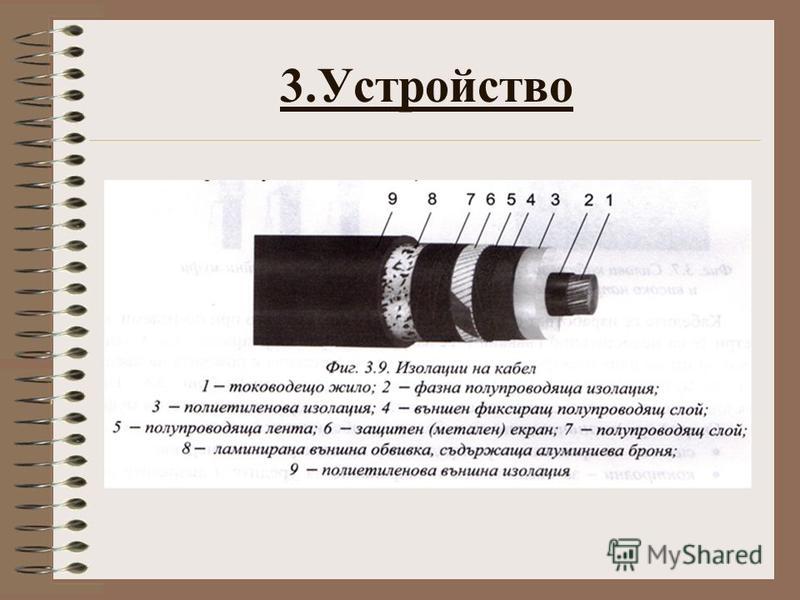 Електрическият кабел се състои от следните елементи:Проводникът е изпълнен от метални жички, подредени в спирала, за да се намали скин ефекта /в средната част от сечението не протича ток/. Материалът на проводника може да бъде: закалена, открита или покрита мед, открит алуминий или алуминиева сплав. Терминът "покритие" означава тънък слой от калай, калаена или оловна сплав, който покрива проводника. Проводникът може да е едножилен или многожилен, като се подразделя на четири класа в зависимост от гъвкавостта:клас 1: проводници за стационарни инсталационни кабели, твърди, едножилни с кръгло напречно сечение;клас 2: проводници за фиксирани монтажни кабели, твърдо въже, разделено на некомпактно кръгло напречно сечение, компактно с кръгло напречно сечение, секторно;клас 5: проводници за стационарни или подвижни инсталации, гъвкави;клас 6: проводници за стационарна или подвижна инсталация, много гъвкави;Ядрата на проводниците се изработват най-често от алуминий или мед.Предимствата на медните проводници спрямо алуминиевите:по-ниско съпротивление и 1,7 пъти по-висока токова проводимост. по-висока устойчивост на корозия;по-висока механична якост;по-голяма пластичност – може да се огъне под остър ъгъл без поражения. лесно запояване и заваряване - не се изискват допълнителни материали.при контакт с въздуха, алуминият образува непроводим токов филм, който може да доведе до прегряване, искрене и разпрашаване. Поради нагряване и охлаждане с течение на времето болтовите връзки може да разхлабят. Недостатъци на медните проводници спрямо алуминиевите:по-висока цена. 3 пъти по-тежки. Въпреки тези недостатъци, медта в повечето случай се счита за по-добър избор, а по-високата и цена се компенсира с по-голяма издръжливост и надеждност.При директно свързване на мед и алуминий - алуминият постепенно започва дасе окислява и връзката се компрометира.Изборът на проводник в зависимост от съпротивлението на материала на сърцевината. Този параметър характеризира стойността на електрическото съпротивление на метала в ом, с дължина 1 метър и с повърхнина на напречното сечение в квадратни милиметри. Тя се изразява в мерна единица "Ohm ∙ mm2 / m" и е:   0.017 за мед;	0,025 за месинг;	0,026 за алуминий;	0,103 за стомана. Където се изискват ниски електрическите загуби се използват предимно медни проводници. Най-често се използват кабели с усукани проводници.Алуминият и неговите сплави се използват предимно за дълги линии без много разклонения и връзки.За увеличаване на твърдостта и здравината на кабела се добавят жици от стоманени сплави. Те издържат на по-големи натоварвания, създадени от пориви на вятъра, снежни отлагания и заледяване.Изолаторът е диелектричен материал, обвит около проводника и е проектиран да издържа на работното напрежение. Това е ключова елемент от кабела, който определя номиналното напрежение, капацитет и топлинно поведение. Образува се чрез смес от подходящо подбрани и дозирани материали: PVC, каучук, импрегнирана хартия, синтетични смоли. Комбинацията от проводник и изолатор съставлява сърцевината на кабела. Кабелът може да се състои от множество ядра; Между проводниците в едното ядро ​​няма изолация. Ядрата са в индивидуална изолация в кабела, като са разположени паралелно или в усукана форма. Вътрешната изолация е необходима за предотвратяване на контакт между сърцевините, външната осигурява допълнителна защита от механични повреди и навлизане на влага.Изборът на изолационен материал зависи от начина употреба на кабела. Необходимо е да се има предвид следните параметри:механичната якост и устойчивостта на ултравиолетови лъчи е особено важна при монтаж на надземни кабели;температурна устойчивост. Когато токът преминава през кабела, ядрото се загрява. Необходимо е изолацията да издържа както на нормално натоварване, така и на при краткотрайни претоварвания; При ниски температури някои материали стават много крехки и губят основните си свойства, затова при полагането им е необходимо да се съобразим с това;максимално допустимо напрежение. Не трябва да се подлага кабела с по-високо напрежение, защото изолацията старее по-бързо и може да се стигне до пробив.Пълнителят е опаковъчният изолационен материал, нанесен върху всички ядра и използван за запълване на промеждутъците между сърцевините, придавайки кръгла форма. Той обикновено не се използва при кабелите с малко напречно сечение и при тези, които не са подложени на специфични механични натоварвания;Щитът се състои от тънка медна лента, навита и нанесена върху всички ядра или около изолацията на всяка отделна сърцевина. Необходим е за кабели с номинално напрежение по-голямо от 3,6 kV на изолацията спрямо земята. За кабели с номинално напрежение на изолация по-голямо от 8 kV спрямо земята се изисква екраниране на всяка сърцевина на кабела. Щитът има двойната функция - да ограничава електрическото поле, генерирано в проводниците, когато те са под напрежение, ограничаващо разпространението му в околната среда и да предпазва кабела от външни електромагнитни смущения;Външната обвивка – външната изолация – металната броня са външнипокрития, които предпазват кабела и кабелните жила от механични повреди.За външната изолация използваме материали като PVC, PE, каучук, текстилна плитка. За металната армировка използваме стоманени ленти, оловна или алуминиева тръба.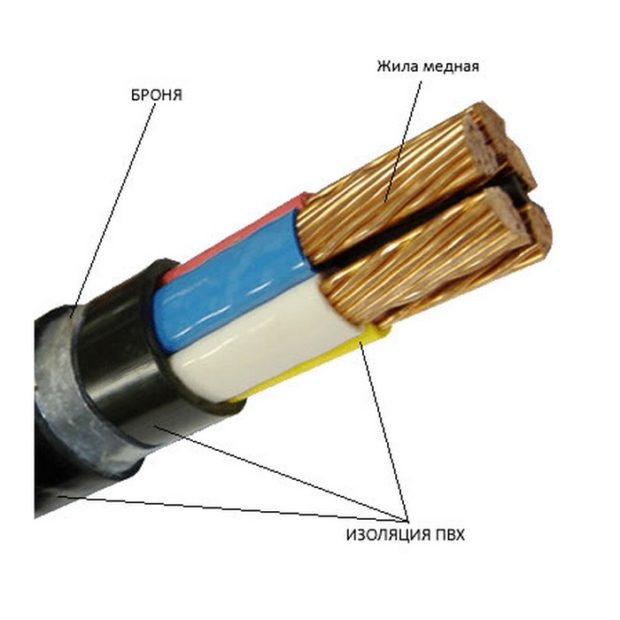 Класификация на кабелите.Електрическите кабели се характеризират:В зависимост от работното напрежение:кабел ниско напрежение до 1000 в;кабели средно и високо напрежение над 1000 в.В зависимост от вида на изолацията:кабел, изолиран с естествен или синтетичен каучук, като етилен-пропиленов каучук (EPR) или силикон;кабели, изолирани с поливинилхлорид (PVC) и полиетилен (PE);кабели с минерална изолация. Те имат устойчивост на огън;кабели, изолирани с импрегнирана хартия.В зависимост от начина на полагането им:кабели за стационарен монтаж. След като бъдат инсталирани, те няма да бъдат премествани;кабели за мобилна инсталация. Те са подложени на по-чести или по-редки движения - като захранващия кабел на ел. инструменти или на домакински уреди.В зависимост от броя на ядрата:еднополюсни;двуполюсни;триполюсни;многополюсни;В зависимост от поведението им при пожар:огнеупорни кабели. Тези кабели не разпространяват пламъка, дори и ако са монтирани във вертикално положение (най-неблагоприятното положение);пожароустойчиви кабели. Тези кабели работят, дори когато са пряко изложени на пламъците. Те са предназначени да се използват главно в аварийни вериги за аларма, осветление и комуникация;кабели с ниски емисии на дим, токсични газове и корозивни LS0H (Low Smoke Zero Halogen). Тези кабели гарантират видимост по време на пожара, за да помогнат за евакуацията на хората чрез намаляване на емисиите на непрозрачен дим и токсични газове.В зависимост от предназначението им:Cилови кабели. Това са инсталационни кабели, които служат за пренасяне и разпределение на електрическа енергия ниско, средно и високо напрежение. Използват се в електрически уредби, и инсталации, свързани с контролно - измервателни уреди, както и командни уреди и апарати.- Съобщителни кабели. Служат за осъществяване на градска и междуселищна връзка.- Морски кабели. Служат за монтаж в речни или морски съдове за пренос и разпределение на електрическа енергия. Устойчиви на влага и сол.- Руднични кабели. Служат за пренасяне и разпределение на електрическаенергия при условията на мините и рудниците. Влагозащитени и механично здрави.- Коаксиални кабели. Имат медно ядро, заобиколено от диелектричен изолатор. Тънкият щит от мед опасва изолиращия слой, който в накрая се навива в най-външната PVC обвивка. Служат за пренасяне на високочестотни сигнали. Те са с висока защита от ел. магнитни смущения.- Оптични кабели. Съвременно техническо решение за пренос на информация на големи разстояния с голям обем данни, ниски загуби и с много нисък риск от корозия.- Мостови кабели – специализирани двужилни кабели заизграждане на електрически инсталации в жилищни и обществени сгради.- Нагревателни кабели - служат за нагряване на повърхността или околното пространство, до която са поставени. Проводникът е изпълнен като нагревателен елемент със специална изолация и външна защитна покривка от PVC пластификат с висока термична устойчивост и механична здравина.- За захранване на потопяеми помпи. Работят под вода с усилена изолация.- За ел. телфери и кранове. Гъвкави и механично устойчиви на прегъване, плоски.Лентови кабели. Електрическите кабели с лента се състоят от няколко изолирани проводника, протичащи успоредно един на друг. Тези паралелни проводници позволяват едновременното предаване на множество сигнали и данни. Типичен лентов кабел се състои от четири до 12 жици. Обикновено се използва за свързване на мрежови устройства. Също така свързват дънната платка с други компоненти на процесора в компютрите.Усукана двойка кабели. Електрически кабел с усукана двойка се състои от двойки изолирани медни жици които са с цветен код, усукани един около друг.Диаметърът на всеки проводник варира от 0,4 до 0,8 mm, а броят на двойките варира при различните видове кабели.Колкото по-голям е броят на двойките, толкова по-високо е съпротивлението на кабела към външен шум.Маркиране на кабели и проводници.Въведени са хармонизирани стандарти, за да се улесни идентифицирането на продуктите, предлагани на пазара, защото кабелите често са с местен или чуждестранен произход. Производителите на кабели и проводници маркират продукти главно въз основа на национални стандарти. Това решение е добро на вътрешния пазар, но ще създаде значителни пречки при външна търговия. Хармонизираната система за маркиране на кабели и проводници бе въведена от Европейския комитет за стандартизация в електротехниката (CENELEC). Маркирането на проводниците е разделено на няколко части, като се вземат предвид основните свойства на кабела:1. Определяне на връзката с хармонизирания стандарт:H - кабел, изработен съгласно хармонизиран стандарт;A - кабел от нехармонизиран тип (кабел от вътрешен тип).2. Номинално напрежение:01 - напрежение 100/100V;03 - напрежение 300/300V;05 - напрежение 300/500V;07 - напрежение 450/750V.3. Материал на изолацията:В - етилен пропиленов каучук;G - кополимер на етилен/винилацетат;J - оплетка от фибровлакна;N - полихлоропренов каучук, неразпространяващ огън;N2 - специална полихлоропренова смес за обвивка на заваръчни кабели;N4 - хлоросулфониран полиетилен или хлориран полиетилен;R - обикновен етилен-полипропиленова гума;S - силиконов каучук;T - текстилна оплетка;V - поливинилхлорид (PVC);V2 - топлоустойчив поливинилхлорид (PVC);V3 - поливинилхлорид за кабели с ниска температура;V4 - омрежен поливинилхлорид;V5 - специален маслоустойчив поливинилхлорид;Z - омрежена полиолефинова смес с ниски емисии на газ;Z1 - термопластична полиолефинова смес с ниски емисии на газ.4. Метална обвивка:C - коаксиално медно жило;C4 - меден екран в средата.5. Неметална обвивка:В - етилен пропиленов каучук;G - кополимер на етилен/винилацетат;J - оплетка от фибровлакна;N - полихлоропренов каучук, неразпространяващ огън;N2 - специална полихлоропренова смес за обвивка на заваръчни кабели;N4 - хлоросулфониран полиетилен или хлориран полиетилен;Q – полиуретан;Q4 – полиамид;R - обикновен етилен-полипропиленова гума;S - силиконов каучук;T - текстилна оплетка;V - поливинилхлорид (PVC);V2 - топлоустойчив поливинилхлорид (PVC);V3 - поливинилхлорид за кабели с ниска температура;V4 - омрежен поливинилхлорид;V5 - специален маслоустойчив поливинилхлорид;Z - омрежена полиолефинова смес с ниски емисии на газ;Z1 - термопластична полиолефинова смес с ниски емисии на газ.6. Конструкция на кабела:Няма маркировки за кръгли кабели;H - плосък, разделим кабел;H2 - плосък, неделим кабел;H6 - плосък 3-жилен или с повече жила кабел.7. Материал на жилото:A – Алуминий;Наличието на тире „-„ без допълнителни буквени означения информира, че материалът, от който е изработено жилото е мед. Самото тире изпълнява и функцията на преходен елемент между описанието на изолацията, конструкцията на кабела и описанието на жилото.8. Конструкция на жилото:D - гъвкаво, използвано заваръчни кабели;E - много гъвкаво, използвано при заваръчни кабели;F - гъвкаво за кабели (клас 5);H - много гъвкаво за кабели (клас 6);K - гъвкаво за трайно положени кабели (клас 5);R - твърдо, усукано, многожично;U - кръгло, единожично.Числена маркировка на жилата в кабела.Всяко жило има уникален номер. Използва се при изпълнение на монтажни дейности и при експлоатация на кабела.10. Защитно жило.G – с жълто-зелена защитно жило;X - липса на жълто-зелено защитно жило.11. Числено означение на сечението на жилото в кабела.Сечението и броя на проводниците се описва в типа кабел – например кабел тип СВТ3х25+16 означава, че кабелът има 3 бр. фазови проводници със сечение по 25 мм2 и 1 бр. нулев проводник със сечение - 16 мм2. 12. Цветово означение на проводниците в кабела.За идентифициране на проводници, принадлежащи към различни фази, се използва маркировка с различни цветове. Цветната идентификация се извършва в краищата и за предпочитане по цялата дължина на проводника.Изключение са неизолираните проводници, където идентифицирането се извършва в краищата и в точките на свързване. Това се прави, за да се осигури адекватна защита срещу токов удар, както и за удобство на поддръжката, монтажа и ремонта на електрическите инсталации. В България стандартната цветната маркировка на проводниците е в съответствие с БДС HD 402 S2:2006.Използването изолация на жилата с различни цветове улеснява поддръжката. Синият цвят (BU) се използва за неутралния проводник, жълто-зеленият (GNYE) - за защитен проводник, черният (BK), кафявият (BN) и сивият (GY) – за фазови проводници.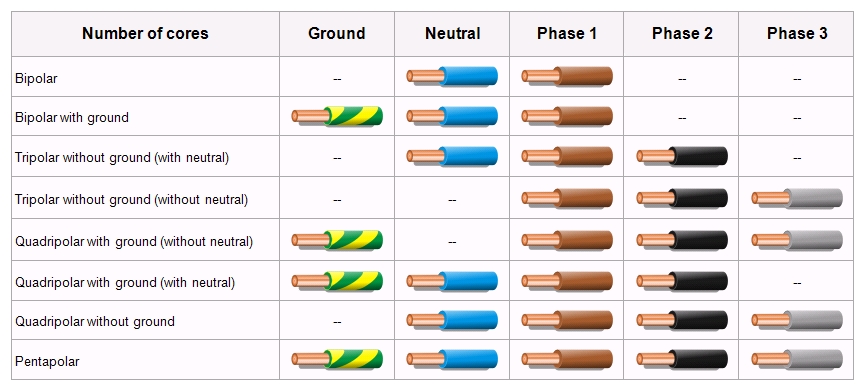 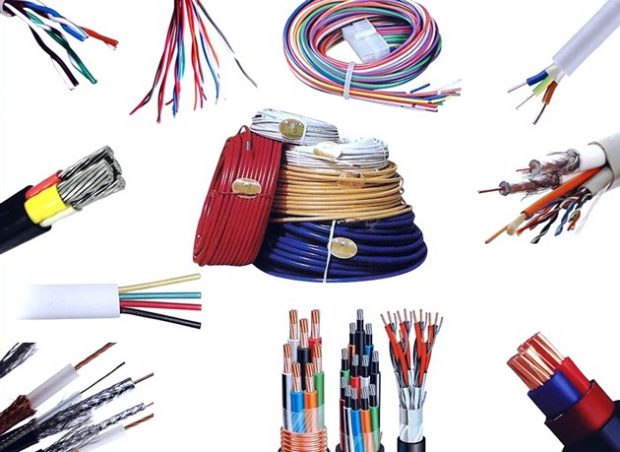 Допълнителна информация за маркировката на кабелите.CE. Европейската общност изисква от производителя да гарантира спазването на изискванията на Директивата за ниско напрежение, като по този начин позволява свободното предлагане на кабелите на пазара в Европейския съюз. Маркировката "СЕ" не е маркировка за качество;Марки за качество на национално ниво на доброволна основа са:IEMMEQU (Италия), CEBEC (Белгия), Ezu (Чехия), VDE (Германия), AENOR (Испания), NF (Франция), BASEC (Великобритания), SEV (Швейцария), OVE (Австрия), Demko (Дания), Semko (Швеция), KWE (Полша), KEMA-KEUR (Холандия). Задължителни са следните маркировки: CCC (Китай), PCT GOST -R(Русия), UkrSEPRO (Украйна);HAR е маркировка, издадена за кабелите, отговарящи на стандартите на CENELEC (Европейски комитет за електротехническа стандартизация).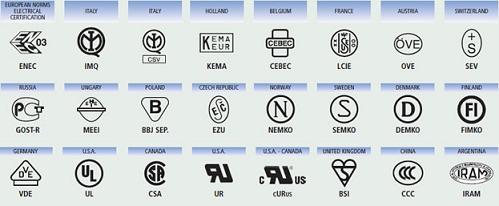 За обозначаване на хармонизираните кабели, съгласно CENELEC в съответствие с изискванията на IEC 20-27 си използва следната таблица:  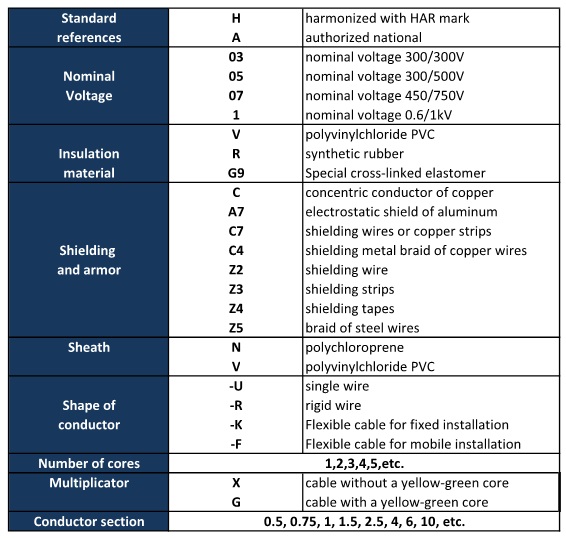 Пример за описание на кабел.Кабел тип H07RN-F 450/750 V 3х70+35 mm2Приложение
Кабел с каучукова изолация и обвивка за свързване на съоръжения и машини в индустриални обекти за номинални напрежения U0/U – 450/750V при средни механични натоварвания.Конструкция
Усукани Cu жила кл. 5 съгл. DIN VDE 0295, IEC 60228
Изолация: каучук EPR
Външна обвивка: каучук EPR
Цвят на външната обвивка: черенТехнически данни
Гъвкав кабел съгл. БДС EN 50525-2-21
Температура на околната среда: -30°С - +60°С
Макс. допустима работна температура: +60°С
Номинално напрежение UO/U: 450/750V
Изпитвателно напрежение: АС – 2500 V/50Hz
Мин. радиус на огъване: при фиксиран монтаж - 4 x DБрой на жилата 3 + 1Изпитвателно напрежение ACV  2500VСечение на фазовите жила, mm2 70Номинално напрежение Uo/U, V450/750VМатериал на изолацията CRМатериал на жилото CuМин. температура на околната среда, °C-30°Макс. температура на околната среда, °C+60°Допълнителни данниТаблица с допустимото токово натоварване;Типово означение на хармонизирани проводници;Капацитет на барабаните;Инструкция за монтаж.Кабелна арматура.Използва се за присъединяване на подземни и въздушни линии към електрическите уредби и при ремонтно възстановителни работи.арматура за въздушни линии;     кабелни муфи;	                       кабелни глави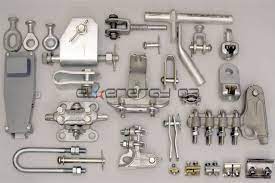 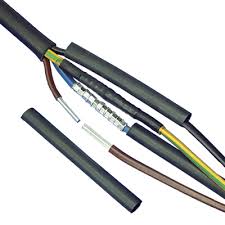 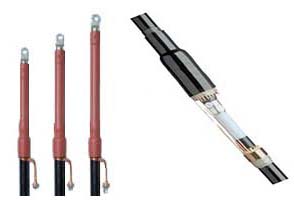     гилзи и накрайници за кабели;	    изолационни ленти и термосвиваеми шлаухи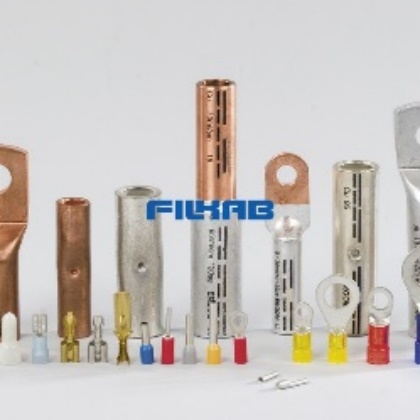 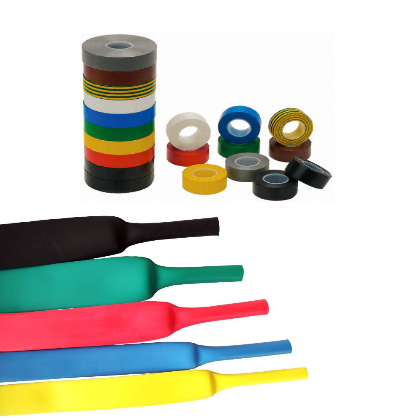 Избор на напречно сечение на проводниците.Проводниците на кабелите са изпълнени със стандартна площ на напречното сечение или диаметри. За комуникационни и телефонни линии диаметърът на кръгло напречно сечение на единична жица в мм е: 1,2; 0.9; 0.7; 0.64; 0,5; 0.4; 0,32.За промишлени цели се произвеждат кабели типове сечения в мм2 са: 1.5 ; 2.5; 4; 6; 10; 16; 25; 35; 50; 70; 95; 120; 150; 185; 240; 300; 400; 500.Допустимото токово натоварване зависи от вида на метала, площта на напречното сечение и експлоатационните условия. Необходим е баланс между загряване на кабела и отвеждане на топлината от него към околната среда. Целта е да не се превишава допустимата температура, на която издържа изолацията без да се поврежда.Примери за избор на сечение на силов кабел, захранващ трифазен асинхронен ел. двигател, в зависимост от дължината му.1.Ако кабелът е с медни проводници, положен в земята при  СОS(f) = 0.85се избират се оптималните сечения – клетките, които са оцветени при икономична плътност на тока  -  /2 - 2.7/ , А/мм2  и загуба на напрежение  до 5 % или 20 в.L = ∆U/(1.73*I/(ρ/S+K)) = 20/(1.73*I/(0,017/S+K)), където:L - дължина на кабела в м;  ∆U - пад на напрежението в края на линията в V; I - работен ток в А; S – сечение на фазов проводник в мм2;                                  ρ - специфичното активно съпротивление на мед    0.017 (Ω.мм2)/м;K - коефициент реактивна съставяща   0.000042  (Ω.мм2)/м.или  L = 11.56/(I*(0.017/s + 0.000042)), mЗагуби на ел. енергия в захранващи въздушни и кабелни линии.С цел оптимално използване на кабелните линии е необходима проверка за натоварването на съществуващите линии по отношение на икономична плътност на тока и допустим пад на напрежение. Ако има кабели с по-малко сечение от необходимото – ще има по-голям пад на напрежение и кабелите ще загряват над допустимата температура. В този случай е необходимо да се положат допълнителни кабели в паралел или да се подменят с кабели с по-голямо сечение.Лоши ел. връзки и загуби от греене - разхлабени връзки, връзки между алуминий и мед, неправилно полагане на кабелите един до друг или нарушени условия на охлаждане.Преходното контактно съпротивление зависи от вида на материалите, от състоянието на контактните повърхности и от натиска на съединението. За нормалната работа на контактното съединение се препоръчва следната плътност на тока: Мед–Мед 0.3 А/мм2; Алуминий-Алуминий 0.16 А/мм2; Мед-Алуминий 0.13 А/мм2; Мед-Желязо 0.1 А/мм2; Алуминий-Желязо 0.08 А/мм2. Лошо изолационно съпротивление и загуби от утечки, лоша нула, преоразмерени предпазители, влажна среда.Необходими са периодични замервания на изолацията, измерване на контур R-N, правилен избор на предпазители, използване на дефектно-токови защити и защита за контрол на изолацията.Излишен пренос на реактивна ел. енергия.При нисък COS(f) се пренася допълнителна ел. енергия, която не върши полезна работа, но предизвиква загуби в линията и допълнително загряване на кабелите.Необходимо е да вземем технически мерки за поддържане на COS(f) над 0.95, за да гарантираме, че няма да губим ел. енергия поради тази причина.Препоръки при използване на електрически кабели.За правилното използване на различни видове кабели, метода на монтаж и условията на околната среда, производителят предоставя инструкция.Кабелите трябва да са подходящи за експлоатационните условия, определени от производителя. Те трябва да бъдат адекватно защитени от външни агенти като прекомерна топлина, вода, химикали, механичен стрес, флора и фауна. Кабелите не трябва да се повреждат от системите за закрепване при полагане, транспортиране, манипулиране и съхранение. Те не трябва да бъдат подлагани на прекомерни механични натоварвания, смачкване, абразия, остри ъгли на огъване, усуквания и др., които може да повредят изолацията, особено при ниски температури. При полагане на кабела в тръба е необходимо диаметъра на тръбата да е най-малко 30 % по-голям от външния диаметър на кабела с цел гарантиране на условия за охлаждане. При големи токовете се избягва използването на кабели с много големи сечение, които са трудни за полагане. В този случай се използват паралелно свързани кабели.  Препоръчва се паралелните кабели да са с еднаква дължина, изработени от един и същ материал, така че токът да се разпределя по равно във всеки кабел. Използва се таблица в EXCEL, която изчислява дължината L на линията при различно токово натоварване на медните кабели.2.Ако кабелът е с алуминиеви проводници, положен в земята при  СОS(f) = 0.85се избират се оптималните сечения – клетките, които са оцветени при икономична плътност на тока  -  /1.2 - 1.7/, А/мм2ρ - специфичното активно съпротивление на алуминий е 0.0243 (Ω.мм2)/м;K - коефициент реактивна съставяща   0.0006  (Ω.мм2)/м.или  L = 11.56/(I*(0.0243/s + 0.0006)), mИзползва се таблица в EXCEL, която изчислява дължината L на линията при различно токово натоварване на алуминиевите кабели.2.Ако кабелът е с алуминиеви проводници, положен в земята при  СОS(f) = 0.85се избират се оптималните сечения – клетките, които са оцветени при икономична плътност на тока  -  /1.2 - 1.7/, А/мм2ρ - специфичното активно съпротивление на алуминий е 0.0243 (Ω.мм2)/м;K - коефициент реактивна съставяща   0.0006  (Ω.мм2)/м.или  L = 11.56/(I*(0.0243/s + 0.0006)), mИзползва се таблица в EXCEL, която изчислява дължината L на линията при различно токово натоварване на алуминиевите кабели.2.Ако кабелът е с алуминиеви проводници, положен в земята при  СОS(f) = 0.85се избират се оптималните сечения – клетките, които са оцветени при икономична плътност на тока  -  /1.2 - 1.7/, А/мм2ρ - специфичното активно съпротивление на алуминий е 0.0243 (Ω.мм2)/м;K - коефициент реактивна съставяща   0.0006  (Ω.мм2)/м.или  L = 11.56/(I*(0.0243/s + 0.0006)), mИзползва се таблица в EXCEL, която изчислява дължината L на линията при различно токово натоварване на алуминиевите кабели.2.Ако кабелът е с алуминиеви проводници, положен в земята при  СОS(f) = 0.85се избират се оптималните сечения – клетките, които са оцветени при икономична плътност на тока  -  /1.2 - 1.7/, А/мм2ρ - специфичното активно съпротивление на алуминий е 0.0243 (Ω.мм2)/м;K - коефициент реактивна съставяща   0.0006  (Ω.мм2)/м.или  L = 11.56/(I*(0.0243/s + 0.0006)), mИзползва се таблица в EXCEL, която изчислява дължината L на линията при различно токово натоварване на алуминиевите кабели.2.Ако кабелът е с алуминиеви проводници, положен в земята при  СОS(f) = 0.85се избират се оптималните сечения – клетките, които са оцветени при икономична плътност на тока  -  /1.2 - 1.7/, А/мм2ρ - специфичното активно съпротивление на алуминий е 0.0243 (Ω.мм2)/м;K - коефициент реактивна съставяща   0.0006  (Ω.мм2)/м.или  L = 11.56/(I*(0.0243/s + 0.0006)), mИзползва се таблица в EXCEL, която изчислява дължината L на линията при различно токово натоварване на алуминиевите кабели.2.Ако кабелът е с алуминиеви проводници, положен в земята при  СОS(f) = 0.85се избират се оптималните сечения – клетките, които са оцветени при икономична плътност на тока  -  /1.2 - 1.7/, А/мм2ρ - специфичното активно съпротивление на алуминий е 0.0243 (Ω.мм2)/м;K - коефициент реактивна съставяща   0.0006  (Ω.мм2)/м.или  L = 11.56/(I*(0.0243/s + 0.0006)), mИзползва се таблица в EXCEL, която изчислява дължината L на линията при различно токово натоварване на алуминиевите кабели.2.Ако кабелът е с алуминиеви проводници, положен в земята при  СОS(f) = 0.85се избират се оптималните сечения – клетките, които са оцветени при икономична плътност на тока  -  /1.2 - 1.7/, А/мм2ρ - специфичното активно съпротивление на алуминий е 0.0243 (Ω.мм2)/м;K - коефициент реактивна съставяща   0.0006  (Ω.мм2)/м.или  L = 11.56/(I*(0.0243/s + 0.0006)), mИзползва се таблица в EXCEL, която изчислява дължината L на линията при различно токово натоварване на алуминиевите кабели.2.Ако кабелът е с алуминиеви проводници, положен в земята при  СОS(f) = 0.85се избират се оптималните сечения – клетките, които са оцветени при икономична плътност на тока  -  /1.2 - 1.7/, А/мм2ρ - специфичното активно съпротивление на алуминий е 0.0243 (Ω.мм2)/м;K - коефициент реактивна съставяща   0.0006  (Ω.мм2)/м.или  L = 11.56/(I*(0.0243/s + 0.0006)), mИзползва се таблица в EXCEL, която изчислява дължината L на линията при различно токово натоварване на алуминиевите кабели.2.Ако кабелът е с алуминиеви проводници, положен в земята при  СОS(f) = 0.85се избират се оптималните сечения – клетките, които са оцветени при икономична плътност на тока  -  /1.2 - 1.7/, А/мм2ρ - специфичното активно съпротивление на алуминий е 0.0243 (Ω.мм2)/м;K - коефициент реактивна съставяща   0.0006  (Ω.мм2)/м.или  L = 11.56/(I*(0.0243/s + 0.0006)), mИзползва се таблица в EXCEL, която изчислява дължината L на линията при различно токово натоварване на алуминиевите кабели.2.Ако кабелът е с алуминиеви проводници, положен в земята при  СОS(f) = 0.85се избират се оптималните сечения – клетките, които са оцветени при икономична плътност на тока  -  /1.2 - 1.7/, А/мм2ρ - специфичното активно съпротивление на алуминий е 0.0243 (Ω.мм2)/м;K - коефициент реактивна съставяща   0.0006  (Ω.мм2)/м.или  L = 11.56/(I*(0.0243/s + 0.0006)), mИзползва се таблица в EXCEL, която изчислява дължината L на линията при различно токово натоварване на алуминиевите кабели.2.Ако кабелът е с алуминиеви проводници, положен в земята при  СОS(f) = 0.85се избират се оптималните сечения – клетките, които са оцветени при икономична плътност на тока  -  /1.2 - 1.7/, А/мм2ρ - специфичното активно съпротивление на алуминий е 0.0243 (Ω.мм2)/м;K - коефициент реактивна съставяща   0.0006  (Ω.мм2)/м.или  L = 11.56/(I*(0.0243/s + 0.0006)), mИзползва се таблица в EXCEL, която изчислява дължината L на линията при различно токово натоварване на алуминиевите кабели.2.Ако кабелът е с алуминиеви проводници, положен в земята при  СОS(f) = 0.85се избират се оптималните сечения – клетките, които са оцветени при икономична плътност на тока  -  /1.2 - 1.7/, А/мм2ρ - специфичното активно съпротивление на алуминий е 0.0243 (Ω.мм2)/м;K - коефициент реактивна съставяща   0.0006  (Ω.мм2)/м.или  L = 11.56/(I*(0.0243/s + 0.0006)), mИзползва се таблица в EXCEL, която изчислява дължината L на линията при различно токово натоварване на алуминиевите кабели.2.Ако кабелът е с алуминиеви проводници, положен в земята при  СОS(f) = 0.85се избират се оптималните сечения – клетките, които са оцветени при икономична плътност на тока  -  /1.2 - 1.7/, А/мм2ρ - специфичното активно съпротивление на алуминий е 0.0243 (Ω.мм2)/м;K - коефициент реактивна съставяща   0.0006  (Ω.мм2)/м.или  L = 11.56/(I*(0.0243/s + 0.0006)), mИзползва се таблица в EXCEL, която изчислява дължината L на линията при различно токово натоварване на алуминиевите кабели.2.Ако кабелът е с алуминиеви проводници, положен в земята при  СОS(f) = 0.85се избират се оптималните сечения – клетките, които са оцветени при икономична плътност на тока  -  /1.2 - 1.7/, А/мм2ρ - специфичното активно съпротивление на алуминий е 0.0243 (Ω.мм2)/м;K - коефициент реактивна съставяща   0.0006  (Ω.мм2)/м.или  L = 11.56/(I*(0.0243/s + 0.0006)), mИзползва се таблица в EXCEL, която изчислява дължината L на линията при различно токово натоварване на алуминиевите кабели.2.Ако кабелът е с алуминиеви проводници, положен в земята при  СОS(f) = 0.85се избират се оптималните сечения – клетките, които са оцветени при икономична плътност на тока  -  /1.2 - 1.7/, А/мм2ρ - специфичното активно съпротивление на алуминий е 0.0243 (Ω.мм2)/м;K - коефициент реактивна съставяща   0.0006  (Ω.мм2)/м.или  L = 11.56/(I*(0.0243/s + 0.0006)), mИзползва се таблица в EXCEL, която изчислява дължината L на линията при различно токово натоварване на алуминиевите кабели.2.Ако кабелът е с алуминиеви проводници, положен в земята при  СОS(f) = 0.85се избират се оптималните сечения – клетките, които са оцветени при икономична плътност на тока  -  /1.2 - 1.7/, А/мм2ρ - специфичното активно съпротивление на алуминий е 0.0243 (Ω.мм2)/м;K - коефициент реактивна съставяща   0.0006  (Ω.мм2)/м.или  L = 11.56/(I*(0.0243/s + 0.0006)), mИзползва се таблица в EXCEL, която изчислява дължината L на линията при различно токово натоварване на алуминиевите кабели.2.Ако кабелът е с алуминиеви проводници, положен в земята при  СОS(f) = 0.85се избират се оптималните сечения – клетките, които са оцветени при икономична плътност на тока  -  /1.2 - 1.7/, А/мм2ρ - специфичното активно съпротивление на алуминий е 0.0243 (Ω.мм2)/м;K - коефициент реактивна съставяща   0.0006  (Ω.мм2)/м.или  L = 11.56/(I*(0.0243/s + 0.0006)), mИзползва се таблица в EXCEL, която изчислява дължината L на линията при различно токово натоварване на алуминиевите кабели.сечение Мощност на мотораТовар46101625355070951201501852402402400,61,41,12,56932,24,53855,5111572263474966698129681110122813107,514124178273390525638760872965102910199113120128738747056064271175813247210415922730637244450956360017327811917123027933338142245045122429113017521325329132234334430566897131159190218241257258407573981191421631801921935510089106122135144144751417587961021021121171171171001816775808487919191132270505353596161611903903737414242422504653134353535Оптималентовар, А7101727436085119162204255315408408408